ДОКУМЕНТАЦИЯпо планировке территории (проект планировки территории, проект межевания территории) в границах улицы Пригородной от земельного участка № 230 с кадастровым номером 26:12:020803:2 по улице Пригородной до пересечения с проездом Чапаевским, в границах проезда Чапаевского от улицы Пригородной до урочища «Ташлянский склон», лесной участок № 4 с кадастровым номером 26:12:021501:476 города Ставрополя в целях строительства линейного объекта (ливневой канализации)Документация по планировке территории (проект планировки территории)в границах улицы Пригородной от земельного участка № 230 с кадастровым номером 26:12:020803:2 по улице Пригородной до пересечения с проездом Чапаевским, в границах проезда Чапаевского от улицы Пригородной до урочища «Ташлянский склон», лесной участок № 4 с кадастровым номером 26:12:021501:476 города Ставрополя в целях строительства линейного объекта (ливневой канализации)Общая часть.Документация по планировке территории (проект планировки территории) в границах улицы Пригородной от земельного участка № 230 с кадастровым номером 26:12:020803:2 по улице Пригородной до пересечения с проездом Чапаевским, в границах проезда Чапаевского от улицы Пригородной до урочища «Ташлянский склон», лесной участок № 4 с кадастровым номером 26:12:021501:476 города Ставрополя в целях строительства линейного объекта (ливневой канализации) (далее соответственно – проект планировки территории, территория проектирования) подготовлена на основании постановления администрации города Ставрополя от 11.09.2019 № 2534 «О подготовке документации по планировке территории (проекта планировки территории, проекта межевания территории) в границах улицы Пригородной от земельного участка № 230 с кадастровым номером 26:12:020803:2 по улице Пригородной до пересечения с проездом Чапаевским, в границах проезда Чапаевского от улицы Пригородной до урочища «Ташлянский склон», лесной участок № 4 с кадастровым номером 26:12:021501:476 города Ставрополя в целях строительства линейного объекта (ливневой канализации) и муниципального контракта  № 34/19 от 30.04.2019.Подготовка проекта планировки территории выполнена для обеспечения устойчивого развития территории города Ставрополя, выделения элементов планировочной структуры, установления параметров планируемого развития элементов планировочной структуры, установления границ земельных участков, на которых расположены объекты капитального строительства, границ земельных участков, предназначенных для строительства и размещения линейных объектов.В ходе разработки проекта планировки территории были выполнены инженерно-геодезические изыскания, топографическая съемка местности.Цели и задачи проекта планировки территории:обеспечение устойчивого развития существующей территории; установление границ территорий общего пользования, границ зон планируемого размещения ливневой канализации в границах улицы Пригородной от земельного участка № 230 с кадастровым номером 26:12:020803:2 по улице Пригородной до пересечения с проездом Чапаевским, в границах проезда Чапаевского от улицы Пригородной до урочища «Ташлянский склон», лесной участок № 4 с кадастровым номером 26:12:021501:476 города Ставрополя (далее – проектируемая ливневая канализация);выделение элементов планировочной структуры и земельных участков или их частей, включаемых в состав земель, подлежащих резервированию для государственных и муниципальных нужд. Основной задачей проекта планировки территории является строительство системы трубопроводов для сбора и транспортировки дождевых вод с территории по ул. Пригородная от земельного участка № 230 по улице Пригородная до проезда Чапаевского, а также по проезду Чапаевскому от пересечения с улицей Пригородная до пересечения с р. Ташла. Отвод собранных дождевых вод предусмотрен в р. Ташла с предварительной очисткой на очистных сооружениях Разрешительная документация.Проект планировки территории подготовлен в соответствии                                 с требованиями Градостроительного кодекса Российской Федерации (далее – ГрК РФ), градостроительными и техническими регламентами, в том числе устанавливающими требования по обеспечению безопасной эксплуатации зданий, строений, сооружений и безопасного использования прилегающих к ним территорий, и с соблюдением технических условий на основании Стратегии социально-экономического развития города Ставрополя                               до 2030 года, утвержденной решением Ставропольской городской Думы 
от 24 июня 2016 г. № 869 «Об утверждении Стратегии социально-экономического развития города Ставрополя до 2030 года» (далее – Стратегия социально-экономического развития).При разработке проекта планировки территории учтены положения:корректировки генерального плана города Ставрополя                                           на 2010 – 2030 годы, утвержденной решением Ставропольской городской Думы от 03 сентября 2009 года № 98 «Об утверждении корректировки генерального плана города Ставрополя на 2010 – 2030 годы» (далее – генеральный план города Ставрополя);Правил землепользования и застройки муниципального образования города Ставрополя Ставропольского края, утвержденных решением Ставропольской городской Думы от 27 сентября 2017 г. № 136                                 «Об утверждении Правил землепользования и застройки муниципального образования города Ставрополя Ставропольского края» (далее – Правила).Проект планировки территории предусматривает детализацию основных положений генерального плана города Ставрополя по освоению приоритетных направлений градостроительного развития города Ставрополя. Подготовленный проект планировки территории является основанием для последующей подготовки проектной документации для осуществления строительства, выноса на местность красных линий, линий регулирования застройки, границ земельных участков. Материалы утвержденного проекта планировки территории должны учитываться при разработке инвестиционных паспортов территорий и объектов, проектов застройки элементов планировочной структуры, выдаче градостроительных планов земельных участков.Положение о размещении объектов капитального строительства местного значения, характеристиках развития территории проектирования и характеристиках развития систем социального, транспортного обслуживания и инженерно-технического обеспечения.Проектом планировки территории предусматривается размещение ливневой канализации.Проектом планировки территории не предусматривается размещение новых объектов федерального значения, объектов регионального значения.Границы зоны планируемого размещения линейного объекта (проектируемой ливневой канализации) определены в соответствии с генеральным планом города Ставрополя и Правилами и приведены в приложении 6 к документации по планировке территории (проекту планировки территории, проекту межевания территории) в границах улицы Пригородной от земельного участка № 230 с кадастровым номером 26:12:020803:2 по улице Пригородной до пересечения с проездом Чапаевским, в границах проезда Чапаевского от улицы Пригородной до урочища «Ташлянский склон», лесной участок № 4 с кадастровым номером 26:12:021501:476 города Ставрополя.Площадь проектируемой ливневой канализации в границах проекта планировки территории составляет 2,24 га.Проектируемую ливневую канализацию предлагается разместить в г. Ставрополе по улице Пригородной и Чепаевскому проезду на землях населенных пунктов.Планируемое развитие территории проектирования предполагается в один этап.Основные технико-экономические показатели строительства приводятся в приложении 1 к в границах улицы Пригородной от земельного участка № 230 с кадастровым номером 26:12:020803:2 по улице Пригородной до пересечения с проездом Чапаевским, в границах проезда Чапаевского от улицы Пригородной до урочища «Ташлянский склон», лесной участок № 4 с кадастровым номером 26:12:021501:476 города Ставрополя.Красные линии в границах проекта планировки территории.Красные линии регулируют инфраструктуру улично-дорожной и пешеходной сети в границах проекта планировки территории. Проектируемые красные линии устанавливаются в увязке с существующими улицами за границами проекта планировки территории. Для установления красных линий и выноса в натуру использованы методы расчета по координатам.Чертеж красных линий и линий регулирования застройки в границах проекта планировки территории представлен в приложении 6 к документации по планировке территории (проекту планировки территории, проекту межевания территории) в границах улицы Пригородной от земельного участка № 230 с кадастровым номером 26:12:020803:2 по улице Пригородной до пересечения с проездом Чапаевским, в границах проезда Чапаевского от улицы Пригородной до урочища «Ташлянский склон», лесной участок № 4 с кадастровым номером 26:12:021501:476 города Ставрополя.Перечень координат характерных точек устанавливаемых красных линий в границах проекта планировки территории представлен в приложении 4 к документации по планировке территории (проекту планировки территории, проекту межевания территории) в границах улицы Пригородной от земельного участка № 230 с кадастровым номером 26:12:020803:2 по улице Пригородной до пересечения с проездом Чапаевским, в границах проезда Чапаевского от улицы Пригородной до урочища «Ташлянский склон», лесной участок № 4 с кадастровым номером 26:12:021501:476 города СтаврополяДокументация по планировке территории (проект межевания территории) в границах улицы Пригородной от земельного участка № 230 с кадастровым номером 26:12:020803:2 по улице Пригородной до пересечения с проездом Чапаевским, в границах проезда Чапаевского от улицы Пригородной до урочища «Ташлянский склон», лесной участок № 4 с кадастровым номером 26:12:021501:476 города СтаврополяОбщая часть.Документация по планировке территории (проект планировки территории) в границах улицы Пригородной от земельного участка № 230 с кадастровым номером 26:12:020803:2 по улице Пригородной до пересечения с проездом Чапаевским, в границах проезда Чапаевского от улицы Пригородной до урочища «Ташлянский склон», лесной участок № 4 с кадастровым номером 26:12:021501:476 города Ставрополя в целях строительства линейного объекта (ливневой канализации) (далее соответственно – проект планировки территории, территория проектирования) подготовлена на основании постановления администрации города Ставрополя от 11.09.2019 № 2534 «О подготовке документации по планировке территории (проекта планировки территории, проекта межевания территории) в границах улицы Пригородной от земельного участка № 230 с кадастровым номером 26:12:020803:2 по улице Пригородной до пересечения с проездом Чапаевским, в границах проезда Чапаевского от улицы Пригородной до урочища «Ташлянский склон», лесной участок № 4 с кадастровым номером 26:12:021501:476 города Ставрополя в целях строительства линейного объекта (ливневой канализации) и муниципального контракта  № 34/19 от 30.04.2019. В процессе разработки проекта межевания территории использовались следующие материалы и нормативно-правовые документы:ГрК РФ;Земельный кодекс Российской Федерации;СП 42.13330.2016 «Градостроительство. Планировка и застройка городских и сельских поселений. Актуализированная редакция СНиП 2.07.01-89*»;СанПиН 2.2.1/2.1.1.1200-03 «Санитарно-защитные зоны и санитарная классификация предприятий, сооружений и иных объектов», утвержденные постановлением Главного государственного санитарного врача Российской Федерации от 25.09.2007 № 74;«РДС 30-201-98. Система нормативных документов в строительстве. Руководящий документ системы. Инструкция о порядке проектирования и установления красных линий в городах и других поселениях  Российской Федерации» (принят постановлением Госстроя Российской Федерации от 06.04.1998 № 18-30);генеральный план города Ставрополя;Правила; нормативы градостроительного проектирования муниципального образования города Ставрополя Ставропольского края, утвержденные решением Ставропольской городской Думы от 17 июня 2015 г. № 680 
«Об утверждении нормативов градостроительного проектирования муниципального образования города Ставрополя Ставропольского края» (далее – нормативы градостроительного проектирования).Цели и задачи разработки проекта межевания территории.Проект межевания территории разработан в составе проекта планировки территории для определения местоположения границ образуемых и изменяемых земельных участков в целях обеспечения устойчивого развития территории города Ставрополя, разработки инженерной, транспортной и социальной инфраструктуры.Для обеспечения поставленной цели необходимо решение следующих задач:анализ фактического землепользования в границах проекта межевания территории;выявление территории, занятой проектируемой ливневой канализацией;выявление санитарно-защитной зоны проектируемой ливневой канализации, устанавливаемой на основании действующего законодательства в границах проекта межевания территории;формирование границ земельных участков, отведенных под ливневую канализацию (далее – образуемый земельный участок).В соответствии с приказом Федеральной службы земельного кадастра России от 28.03.2002 № П/256 «О введении местных систем координат» принята система координат МСК – 26 от СК-95.Анализ существующей территории проектирования.Территория проектирования в границах проекта межевания
территории расположена в северо-восточной части г. Ставрополя от земельного участка № 230 по ул. Пригородной до проезда Чапаевского, по проезду Чапаевскому от улицы Пригородной до реки Ташла.На территории проектирования встречаются подземные и надземные коммуникации. Проектируемая ливневая канализация располагается на территории кадастровых кварталов: 26:12:020803, 26:12:020905, 26:12:020804, 26:12:020805, 26:12:020904, 26:12:021501, 26:12:020801, границы которых установлены в соответствии с кадастровым делением территории города Ставрополя.Ограничения использования территории в границах проекта межевания территории.Проектом межевания территории рассматриваются ограничения использования территории в границах улицы Пригородной от земельного участка № 230 с кадастровым номером 26:12:020803:2 по улице Пригородной до пересечения с проездом Чапаевским, в границах проезда Чапаевского от улицы Пригородной до урочища «Ташлянский склон», лесной участок № 4 с кадастровым номером 26:12:021501:476 города Ставрополя, связанные с наличием инженерных коммуникаций, в отношении которых установлены зоны с особыми условиями использования территорий.Перечень и сведения об исходных, изменяемых, образуемых земельных участках, а также о земельных участках, которые будут относиться к территориям общего пользования.На чертеже проекта межевания территории, приведенном в приложении 7 к документации по планировке территории (проекту планировки территории, проекту межевания территории) в границах улицы Пригородной от земельного участка № 230 с кадастровым номером 26:12:020803:2 по улице Пригородной до пересечения с проездом Чапаевским, в границах проезда Чапаевского от улицы Пригородной до урочища «Ташлянский склон», лесной участок № 4 с кадастровым номером 26:12:021501:476 города Ставрополя, отображены сведения об исходных, изменяемых, образуемых земельных участках, а также о земельных участках, которые будут относиться к территориям общего пользования.Перечень и сведения о площади образуемых земельных участков/частей земельных участков, представлен в приложении 2 к документации по планировке территории (проекту планировки территории, проекту межевания территории) в границах улицы Пригородной от земельного участка № 230 с кадастровым номером 26:12:020803:2 по улице Пригородной до пересечения с проездом Чапаевским, в границах проезда Чапаевского от улицы Пригородной до урочища «Ташлянский склон», лесной участок № 4 с кадастровым номером 26:12:021501:476 города Ставрополя.Перечень координат характерных точек образуемых земельных участков/частей земельных участков, представлен в приложении 3 к документации по планировке территории (проекту планировки территории, проекту межевания территории) в границах улицы Пригородной от земельного участка № 230 с кадастровым номером 26:12:020803:2 по улице Пригородной до пересечения с проездом Чапаевским, в границах проезда Чапаевского от улицы Пригородной до урочища «Ташлянский склон», лесной участок № 4 с кадастровым номером 26:12:021501:476 города Ставрополя.Необходимости в установлении сервитутов в отношении образуемых земельных участков на момент разработки проекта межевания территории не выявлено.В границах проекта межевания территории объекты культурного наследия отсутствуют.Сведения о разрешенном использовании образуемых земельных участков.Проектом межевания территории разрешенное использование образуемых земельных участков установлено в соответствии с Правилами с учетом классификатора видов разрешенного использования земельных участков, утвержденного приказом Министерства экономического развития Российской Федерации от 01 сентября 2014 г. № 540 «Об утверждении классификатора видов разрешенного использования земельных участков».Первый заместитель главы администрации города Ставрополя                                  	       Ю.В. БелолапенкоПриложение 1к документации по планировке территории (проекту планировки территории, проекту межевания территории) в границах улицы Пригородной от земельного участка № 230 с кадастровым номером 26:12:020803:2 по улице Пригородной до пересечения с проездом Чапаевским, в границах проезда Чапаевского от улицы Пригородной до урочища «Ташлянский склон», лесной участок № 4 с кадастровым номером 26:12:021501:476 города СтаврополяТЕХНИКО-ЭКОНОМИЧЕСКИЕ ПОКАЗАТЕЛИ СТРОИТЕЛЬСТВАдокументации по планировке территории (проекта планировки территории) в границах улицы Пригородной от земельного участка № 230 с кадастровым номером 26:12:020803:2 по улице Пригородной до пересечения с проездом Чапаевским, в границах проезда Чапаевского от улицы Пригородной до урочища «Ташлянский склон», лесной участок № 4 с кадастровым номером 26:12:021501:476 города СтаврополяПриложение 2к документации по планировке территории (проекту планировки территории, проекту межевания территории) в границах улицы Пригородной от земельного участка № 230 с кадастровым номером 26:12:020803:2 по улице Пригородной до пересечения с проездом Чапаевским, в границах проезда Чапаевского от улицы Пригородной до урочища «Ташлянский склон», лесной участок № 4 с кадастровым номером 26:12:021501:476 города СтаврополяПЕРЕЧЕНЬ и сведения о площади образуемых земельных участков/частей земельных участковПриложение 3к документации по планировке территории (проекту планировки территории, проекту межевания территории) в границах улицы Пригородной от земельного участка № 230 с кадастровым номером 26:12:020803:2 по улице Пригородной до пересечения с проездом Чапаевским, в границах проезда Чапаевского от улицы Пригородной до урочища «Ташлянский склон», лесной участок № 4 с кадастровым номером 26:12:021501:476 города СтаврополяПЕРЕЧЕНЬкоординат характерных точек образуемых земельных участков/ частей земельных участковПриложение 4к документации по планировке территории (проекту планировки территории, проекту межевания территории) в границах улицы Пригородной от земельного участка № 230 с кадастровым номером 26:12:020803:2 по улице Пригородной до пересечения с проездом Чапаевским, в границах проезда Чапаевского от улицы Пригородной до урочища «Ташлянский склон», лесной участок № 4 с кадастровым номером 26:12:021501:476 города Ставрополя ПЕРЕЧЕНЬкоординат характерных точек устанавливаемых красных линийПриложение 5к документации по планировке территории (проекту планировки территории, проекту межевания территории) в границах улицы Пригородной от земельного участка № 230 с кадастровым номером 26:12:020803:2 по улице Пригородной до пересечения с проездом Чапаевским, в границах проезда Чапаевского от улицы Пригородной до урочища «Ташлянский склон», лесной участок № 4 с кадастровым номером 26:12:021501:476 города СтаврополяПРОЕКТпланировки территории (чертеж красных линий)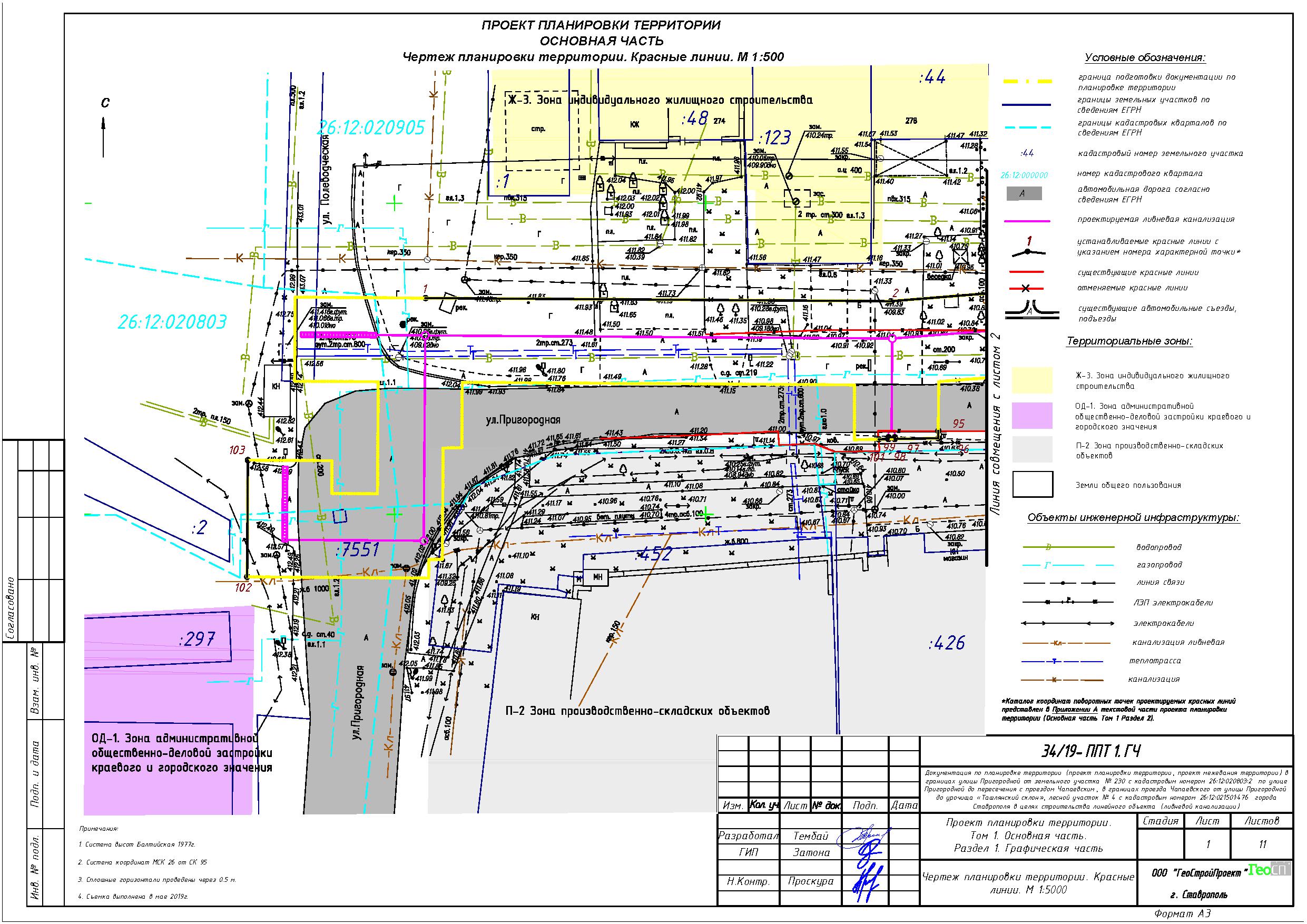 Приложение 8к документации по планировке территории (проекту планировки территории, проекту межевания территории) в границах улицы Пригородной от земельного участка № 230 с кадастровым номером 26:12:020803:2 по улице Пригородной до пересечения с проездом Чапаевским, в границах проезда Чапаевского от улицы Пригородной до урочища «Ташлянский склон», лесной участок № 4 с кадастровым номером 26:12:021501:476 города СтаврополяПРОЕКТпланировки территории (границы зоны планируемого размещения линейного объекта)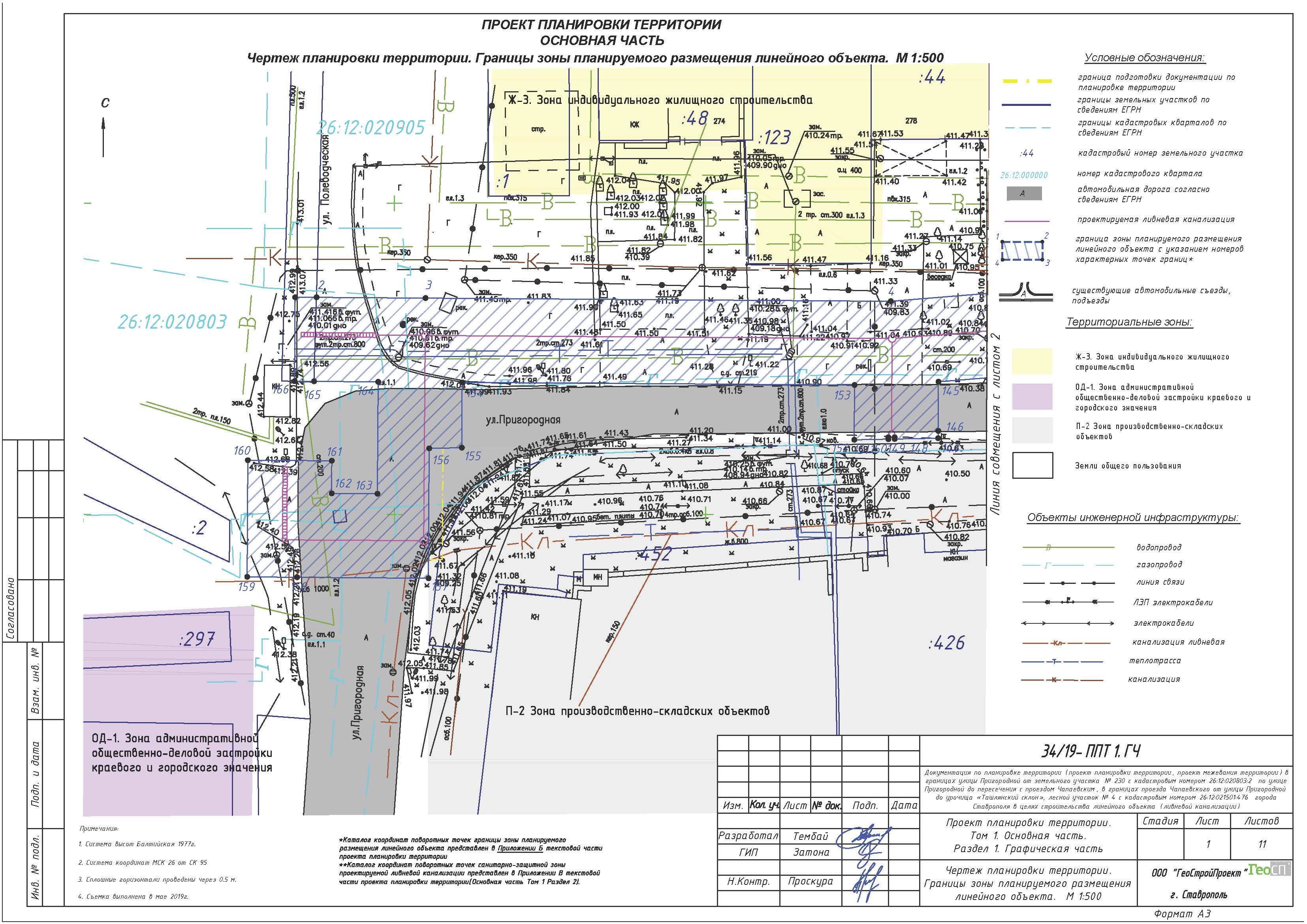 Приложение 9к документации по планировке территории (проекту планировки территории, проекту межевания территории) в границах улицы Пригородной от земельного участка № 230 с кадастровым номером 26:12:020803:2 по улице Пригородной до пересечения с проездом Чапаевским, в границах проезда Чапаевского от улицы Пригородной до урочища «Ташлянский склон», лесной участок № 4 с кадастровым номером 26:12:021501:476 города СтаврополяПРОЕКТмежевания территории (основная часть) 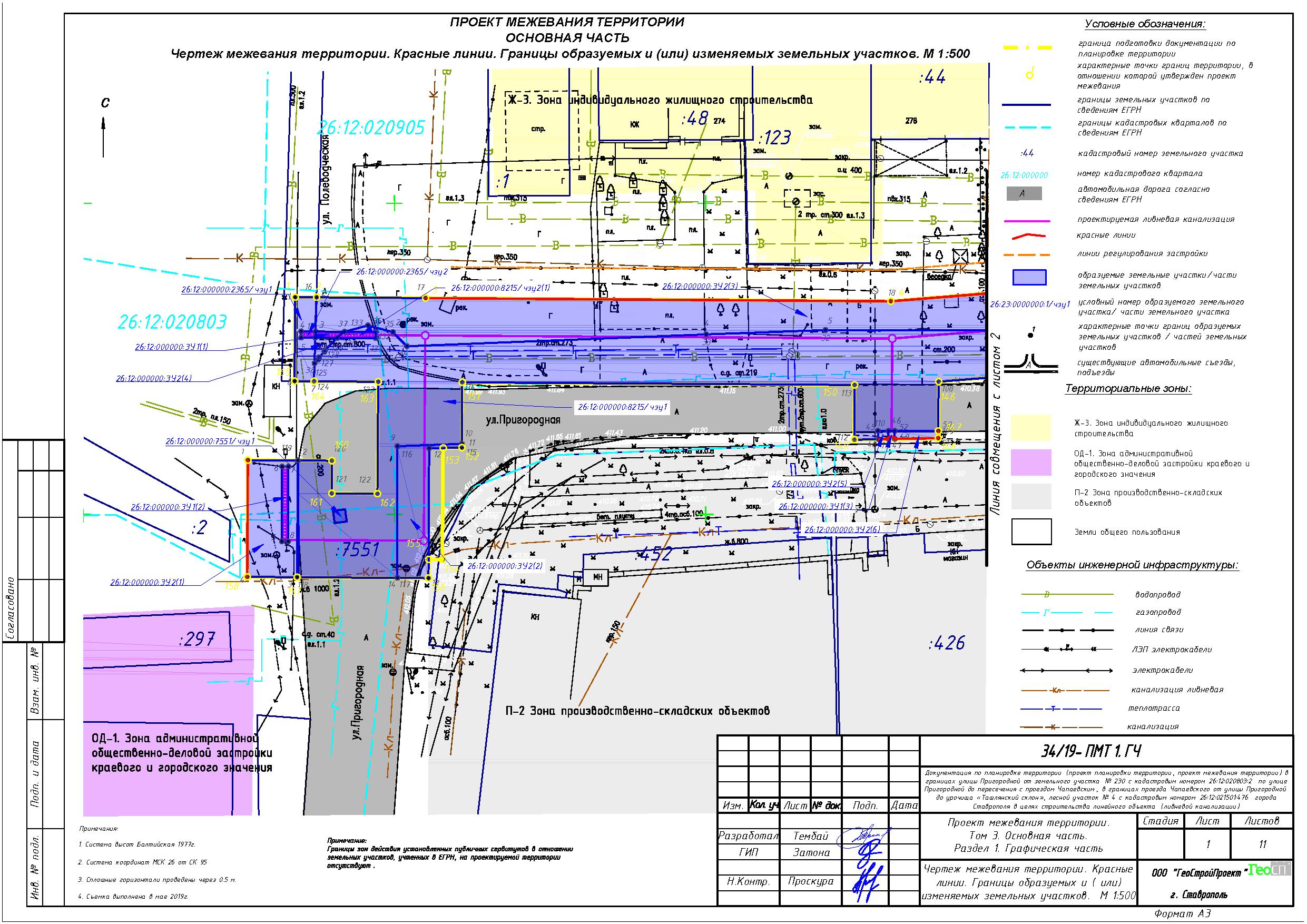 ПоказательКоличествоПродолжительность работ, мес.3,9Подготовительный период, мес.0,6Основной период работ, мес.3,3Количество рабочих дней в месяце, дни26Количество рабочих дней в неделе, дни6Количество рабочих смен1Продолжительность смены, часы10Максимальная численность рабочих, чел24Средняя численность рабочих, чел.:14Трудоемкость строительно-монтажных работ, чел.-час14347,9Временный отвод земли, га2,2396№ п/пКадастровый номер изменяемого участкаПлощадь земельного участка, кв.мВид праваПравообладательКатегория земельРазрешенное использованиеНомер образуемого земельного участка/части земельного участкаПлощадь образуемого земельного участка/части земельного участка, кв.мРазрешенное использование образуемого земельного участка/ характеристика части126:12:000000:24 212Собственность, № 26-26-12/046/2006-585 от 06.10.2006 ; Постоянное (бессрочное) пользование, № 26-26-12/007/2007-723 от 25.06.2007РФ; ФГКОУ ВО Краснодарский университет министерства внутренних дел Российской ФедерацииЗемли населённых пунктоПод постом ГИБДД, автостоянка. (Для размещения и эксплуатации объектов автомобильного транспорта и объектов дорожного хозяйства)26:12:000000:2/чзу16263.1 Коммунальное обслуживание226:12:000000:236535 969Аренда, №26-26/001-26/001/301/2016-1044/2 от 14.04.2016 (МУП "Водоканал"Земли населенных пунктовкоммунальное обслуживание (строительство водовода в северо-восточную зону города от проспекта Кулакова до улицы Пригородной диаметром 630 мм, протяженностью 10 км) (Для размещения гидротехнических сооружений)26:12:000000:2365/чзу1423.1 Коммунальное обслуживание226:12:000000:236535 969Аренда, №26-26/001-26/001/301/2016-1044/2 от 14.04.2016 (МУП "Водоканал"Земли населенных пунктовкоммунальное обслуживание (строительство водовода в северо-восточную зону города от проспекта Кулакова до улицы Пригородной диаметром 630 мм, протяженностью 10 км) (Для размещения гидротехнических сооружений)26:12:000000:2365/чзу223.1 Коммунальное обслуживание326:12:000000:755123Аренда, №26:12:000000:7551-26/001/2017-2 от 07.08.2017АО "Газпром газораспределение"Земли населенных пунктовпод распределительным газопроводом среднего и низкого давления с ШРП 4547452 в городе Ставрополе (Для размещения коммуникаций)26:12:000000:7551/чзу143.1 Коммунальное обслуживание426:12:000000:818547 787Сведения отсутствуютСведения отсутствуютЗемли населенных пунктовКоммунальное обслуживание26:12:000000:8185/чзу123213.1 Коммунальное обслуживание426:12:000000:818547 787Сведения отсутствуютСведения отсутствуютЗемли населенных пунктовКоммунальное обслуживание26:12:000000:8185/чзу2(1)1,03.1 Коммунальное обслуживание426:12:000000:818547 787Сведения отсутствуютСведения отсутствуютЗемли населенных пунктовКоммунальное обслуживание26:12:000000:8185/чзу2(2)1,03.1 Коммунальное обслуживание426:12:000000:818547 787Сведения отсутствуютСведения отсутствуютЗемли населенных пунктовКоммунальное обслуживание26:12:000000:8185/чзу2(3)1,03.1 Коммунальное обслуживание426:12:000000:818547 787Сведения отсутствуютСведения отсутствуютЗемли населенных пунктовКоммунальное обслуживание26:12:000000:8185/чзу2(4)1,03.1 Коммунальное обслуживание426:12:000000:818547 787Сведения отсутствуютСведения отсутствуютЗемли населенных пунктовКоммунальное обслуживание26:12:000000:8185/чзу243.1 Коммунальное обслуживание526:12:000000:821533 903Сведения отсутствуютСведения отсутствуютЗемли населённых пунктовКоммунальное обслуживание (Для иных видов использования, характерных для населённых пунктов)26:12:000000:8215/чзу1(1)10 727,233.1 Коммунальное обслуживание526:12:000000:821533 903Сведения отсутствуютСведения отсутствуютЗемли населённых пунктовКоммунальное обслуживание (Для иных видов использования, характерных для населённых пунктов)26:12:000000:8215/чзу1(2)14,323.1 Коммунальное обслуживание526:12:000000:821533 903Сведения отсутствуютСведения отсутствуютЗемли населённых пунктовКоммунальное обслуживание (Для иных видов использования, характерных для населённых пунктов)26:12:000000:8215/чзу110 7423.1 Коммунальное обслуживание526:12:000000:821533 903Сведения отсутствуютСведения отсутствуютЗемли населённых пунктовКоммунальное обслуживание (Для иных видов использования, характерных для населённых пунктов)26:12:000000:8215/чзу2(1)5,733.1 Коммунальное обслуживание526:12:000000:821533 903Сведения отсутствуютСведения отсутствуютЗемли населённых пунктовКоммунальное обслуживание (Для иных видов использования, характерных для населённых пунктов)26:12:000000:8215/чзу2(2)1,03.1 Коммунальное обслуживание526:12:000000:821533 903Сведения отсутствуютСведения отсутствуютЗемли населённых пунктовКоммунальное обслуживание (Для иных видов использования, характерных для населённых пунктов)26:12:000000:8215/чзу2(3)1,03.1 Коммунальное обслуживание526:12:000000:821533 903Сведения отсутствуютСведения отсутствуютЗемли населённых пунктовКоммунальное обслуживание (Для иных видов использования, характерных для населённых пунктов)26:12:000000:8215/чзу2(4)1,03.1 Коммунальное обслуживание526:12:000000:821533 903Сведения отсутствуютСведения отсутствуютЗемли населённых пунктовКоммунальное обслуживание (Для иных видов использования, характерных для населённых пунктов)26:12:000000:8215/чзу2(5)1,03.1 Коммунальное обслуживание526:12:000000:821533 903Сведения отсутствуютСведения отсутствуютЗемли населённых пунктовКоммунальное обслуживание (Для иных видов использования, характерных для населённых пунктов)26:12:000000:8215/чзу2(6)1,03.1 Коммунальное обслуживание526:12:000000:821533 903Сведения отсутствуютСведения отсутствуютЗемли населённых пунктовКоммунальное обслуживание (Для иных видов использования, характерных для населённых пунктов)26:12:000000:8215/чзу2(7)1,03.1 Коммунальное обслуживание526:12:000000:821533 903Сведения отсутствуютСведения отсутствуютЗемли населённых пунктовКоммунальное обслуживание (Для иных видов использования, характерных для населённых пунктов)26:12:000000:8215/чзу2(8)1,03.1 Коммунальное обслуживание526:12:000000:821533 903Сведения отсутствуютСведения отсутствуютЗемли населённых пунктовКоммунальное обслуживание (Для иных видов использования, характерных для населённых пунктов)26:12:000000:8215/чзу2(9)1,03.1 Коммунальное обслуживание526:12:000000:821533 903Сведения отсутствуютСведения отсутствуютЗемли населённых пунктовКоммунальное обслуживание (Для иных видов использования, характерных для населённых пунктов)26:12:000000:8215/чзу2(10)1,03.1 Коммунальное обслуживание526:12:000000:821533 903Сведения отсутствуютСведения отсутствуютЗемли населённых пунктовКоммунальное обслуживание (Для иных видов использования, характерных для населённых пунктов)26:12:000000:8215/чзу2(11)1,03.1 Коммунальное обслуживание526:12:000000:821533 903Сведения отсутствуютСведения отсутствуютЗемли населённых пунктовКоммунальное обслуживание (Для иных видов использования, характерных для населённых пунктов)26:12:000000:8215/чзу2(12)1,03.1 Коммунальное обслуживание526:12:000000:821533 903Сведения отсутствуютСведения отсутствуютЗемли населённых пунктовКоммунальное обслуживание (Для иных видов использования, характерных для населённых пунктов)26:12:000000:8215/чзу2(13)1,03.1 Коммунальное обслуживание526:12:000000:821533 903Сведения отсутствуютСведения отсутствуютЗемли населённых пунктовКоммунальное обслуживание (Для иных видов использования, характерных для населённых пунктов)26:12:000000:8215/чзу2(14)1,03.1 Коммунальное обслуживание526:12:000000:821533 903Сведения отсутствуютСведения отсутствуютЗемли населённых пунктовКоммунальное обслуживание (Для иных видов использования, характерных для населённых пунктов)26:12:000000:8215/чзу2193.1 Коммунальное обслуживание626:12:021501:4756 304Совственность, № 26-0-1-117/2001/2012-759 от 09.07.2012 ; Постоянное (бессрочное) пользование ,№ 26-26-01/056/2012-326 от 13.04.2012Администрация города Ставрополя ; МБУ "Ставропольское городское лесничество"Земли населённых пунктовземельный участок, занятый городскими лесами (Для иных видов использования, характерных для населённых пунктов)26:12:021501:475/чзу1913.1 Коммунальное обслуживание7
26:12:020801, 26:12:020803, 26:12:020905, 26:12:020904, 26:12:020805-Государственная неразграниченная собственность---26:12:000000:ЗУ1(1)4,023.1 Коммунальное обслуживание7
26:12:020801, 26:12:020803, 26:12:020905, 26:12:020904, 26:12:020805-Государственная неразграниченная собственность---26:12:000000:ЗУ1(2)12,013.1 Коммунальное обслуживание7
26:12:020801, 26:12:020803, 26:12:020905, 26:12:020904, 26:12:020805-Государственная неразграниченная собственность---26:12:000000:ЗУ1(3)1,003.1 Коммунальное обслуживание7
26:12:020801, 26:12:020803, 26:12:020905, 26:12:020904, 26:12:020805-Государственная неразграниченная собственность---26:12:000000:ЗУ1(4)7,023.1 Коммунальное обслуживание7
26:12:020801, 26:12:020803, 26:12:020905, 26:12:020904, 26:12:020805-Государственная неразграниченная собственность---26:12:000000:ЗУ1(5)1,003.1 Коммунальное обслуживание7
26:12:020801, 26:12:020803, 26:12:020905, 26:12:020904, 26:12:020805-Государственная неразграниченная собственность---26:12:000000:ЗУ1(6)1,003.1 Коммунальное обслуживание7
26:12:020801, 26:12:020803, 26:12:020905, 26:12:020904, 26:12:020805-Государственная неразграниченная собственность---26:12:000000:ЗУ1(7)28,003.1 Коммунальное обслуживание7
26:12:020801, 26:12:020803, 26:12:020905, 26:12:020904, 26:12:020805-Государственная неразграниченная собственность---26:12:000000:ЗУ1543.1 Коммунальное обслуживание826:12:020801, 26:12:020803, 26:12:020905, 26:12:020904, 26:12:020805, 26:12:020804, 26:12:021501-Государственная неразграниченная собственность---26:12:000000:ЗУ2(1)138,413.1 Коммунальное обслуживание826:12:020801, 26:12:020803, 26:12:020905, 26:12:020904, 26:12:020805, 26:12:020804, 26:12:021501-Государственная неразграниченная собственность---26:12:000000:ЗУ2(2)110,493.1 Коммунальное обслуживание826:12:020801, 26:12:020803, 26:12:020905, 26:12:020904, 26:12:020805, 26:12:020804, 26:12:021501-Государственная неразграниченная собственность---26:12:000000:ЗУ2(3)2 014,543.1 Коммунальное обслуживание826:12:020801, 26:12:020803, 26:12:020905, 26:12:020904, 26:12:020805, 26:12:020804, 26:12:021501-Государственная неразграниченная собственность---26:12:000000:ЗУ2(4)6,893.1 Коммунальное обслуживание826:12:020801, 26:12:020803, 26:12:020905, 26:12:020904, 26:12:020805, 26:12:020804, 26:12:021501-Государственная неразграниченная собственность---26:12:000000:ЗУ2(5)2,173.1 Коммунальное обслуживание826:12:020801, 26:12:020803, 26:12:020905, 26:12:020904, 26:12:020805, 26:12:020804, 26:12:021501-Государственная неразграниченная собственность---26:12:000000:ЗУ2(6)8,543.1 Коммунальное обслуживание826:12:020801, 26:12:020803, 26:12:020905, 26:12:020904, 26:12:020805, 26:12:020804, 26:12:021501-Государственная неразграниченная собственность---26:12:000000:ЗУ2(7)2 703,043.1 Коммунальное обслуживание826:12:020801, 26:12:020803, 26:12:020905, 26:12:020904, 26:12:020805, 26:12:020804, 26:12:021501-Государственная неразграниченная собственность---26:12:000000:ЗУ2(8)18,413.1 Коммунальное обслуживание826:12:020801, 26:12:020803, 26:12:020905, 26:12:020904, 26:12:020805, 26:12:020804, 26:12:021501-Государственная неразграниченная собственность---26:12:000000:ЗУ2(9)8,223.1 Коммунальное обслуживание826:12:020801, 26:12:020803, 26:12:020905, 26:12:020904, 26:12:020805, 26:12:020804, 26:12:021501-Государственная неразграниченная собственность---26:12:000000:ЗУ2(10)2,163.1 Коммунальное обслуживание826:12:020801, 26:12:020803, 26:12:020905, 26:12:020904, 26:12:020805, 26:12:020804, 26:12:021501-Государственная неразграниченная собственность---26:12:000000:ЗУ2(11)356,13.1 Коммунальное обслуживание826:12:020801, 26:12:020803, 26:12:020905, 26:12:020904, 26:12:020805, 26:12:020804, 26:12:021501-Государственная неразграниченная собственность---26:12:000000:ЗУ2(12)3,753.1 Коммунальное обслуживание826:12:020801, 26:12:020803, 26:12:020905, 26:12:020904, 26:12:020805, 26:12:020804, 26:12:021501-Государственная неразграниченная собственность---26:12:000000:ЗУ2(13)1 764,903.1 Коммунальное обслуживание826:12:020801, 26:12:020803, 26:12:020905, 26:12:020904, 26:12:020805, 26:12:020804, 26:12:021501-Государственная неразграниченная собственность---26:12:000000:ЗУ2(14)1 209,023.1 Коммунальное обслуживание826:12:020801, 26:12:020803, 26:12:020905, 26:12:020904, 26:12:020805, 26:12:020804, 26:12:021501-Государственная неразграниченная собственность---26:12:000000:ЗУ283473.1 Коммунальное обслуживаниеНомер образуемого участка. Обозначение характерных точек границыКоординаты, мКоординаты, мНомер образуемого участка. Обозначение характерных точек границыXY26:12:000000:2/чзу126:12:000000:2/чзу126:12:000000:2/чзу11480 678,441 320 930,992480 673,361 320 946,193480 658,101 320 961,734480 656,271 320 961,225480 653,101 320 956,016480 650,711 320 949,987480 657,321 320 943,258480 651,561 320 922,499480 664,561 320 925,161480 678,441 320 930,9926:12:000000:2365/чзу126:12:000000:2365/чзу126:12:000000:2365/чзу11480 634,901 319 884,042480 634,881 319 887,443480 629,381 319 887,294480 629,401 319 885,005480 628,401 319 885,006480 628,381 319 887,267480 621,381 319 887,058480 621,401 319 883,951480 634,901 319 884,04 26:12:000000:2365/чзу2 26:12:000000:2365/чзу2 26:12:000000:2365/чзу21480 629,401 319 885,002480 629,381 319 887,293480 628,381 319 887,264480 628,401 319 885,001480 629,401 319 885,0026:12:000000:7551/чзу126:12:000000:7551/чзу126:12:000000:7551/чзу11480 600,581 319 890,132480 598,611 319 890,373480 598,851 319 892,334480 600,821 319 892,081480 600,581 319 890,13 26:12:000000:8185/чзу1 26:12:000000:8185/чзу1 26:12:000000:8185/чзу11480 529,131 320 940,382480 542,381 320 942,943480 541,671 320 946,634480 602,031 320 958,345480 602,631 320 955,256480 615,881 320 957,837480 615,211 320 961,268480 634,691 320 966,299480 646,191 320 954,5810480 652,481 320 955,7711480 653,071 320 956,0412480 656,221 320 961,3213480 658,011 320 961,8214480 650,391 320 969,5815480 661,731 320 971,7716480 663,621 320 964,0117480 676,741 320 967,1918480 674,551 320 976,1819480 654,621 320 972,4620480 559,901 320 954,5021480 519,981 320 946,9222480 439,371 320 941,8823480 419,281 320 940,6124480 393,821 320 938,1925480 390,891 320 935,2726480 389,811 320 931,2727480 390,881 320 927,2728480 393,571 320 924,6029480 444,431 320 929,8830480 461,751 320 931,6131480 528,421 320 944,061480 529,131 320 940,3832480 461,571 320 934,5733480 461,571 320 935,5734480 460,571 320 935,5735480 460,571 320 934,5732480 461,571 320 934,5736480 536,801 320 942,2837480 536,801 320 943,2838480 535,801 320 943,2839480 535,801 320 942,2836480 536,801 320 942,2840480 610,351 320 956,9241480 610,351 320 957,9242480 609,351 320 957,9243480 609,351 320 956,9240480 610,351 320 956,9244480 671,171 320 966,2545480 671,171 320 967,2546480 670,171 320 967,2547480 670,171 320 966,2544480 671,171 320 966,25 26:12:000000:8185/чзу2(1) 26:12:000000:8185/чзу2(1) 26:12:000000:8185/чзу2(1)1480 671,171 320 966,252480 671,171 320 967,253480 670,171 320 967,254480 670,171 320 966,251480 671,171 320 966,2526:12:000000:8185/чзу2(2)26:12:000000:8185/чзу2(2)26:12:000000:8185/чзу2(2)5480 610,351 320 956,926480 610,351 320 957,927480 609,351 320 957,928480 609,351 320 956,925480 610,351 320 956,9226:12:000000:8185/чзу2(3)26:12:000000:8185/чзу2(3)26:12:000000:8185/чзу2(3)9480 536,801 320 942,2810480 536,801 320 943,2811480 535,801 320 943,2812480 535,801 320 942,289480 536,801 320 942,2826:12:000000:8185/чзу2(4)26:12:000000:8185/чзу2(4)26:12:000000:8185/чзу2(4)13480 461,571 320 934,5714480 461,571 320 935,5715480 460,571 320 935,5716480 460,571 320 934,5713480 461,571 320 934,5726:12:000000:8215/чзу1(1)26:12:000000:8215/чзу1(1)26:12:000000:8215/чзу1(1)1480 630,361 319 895,732480 629,291 319 899,733480 627,021 319 902,004480 628,921 319 950,085480 629,631 319 969,266480 629,121 320 223,127480 628,941 320 317,098480 632,731 320 389,409480 636,431 320 389,2210480 638,111 320 405,1311480 633,571 320 405,3712480 635,921 320 450,0613480 642,991 320 586,6814480 643,001 320 586,9815480 644,081 320 657,2316480 652,461 320 884,1917480 657,791 320 884,0318480 657,761 320 900,2919480 656,911 320 900,0720480 653,051 320 900,1821480 653,641 320 916,2522480 654,741 320 916,2023480 655,161 320 916,1924480 659,161 320 917,2625480 662,091 320 920,1926480 663,151 320 923,7627480 663,211 320 924,8128480 651,541 320 922,4129480 649,281 320 914,2630480 636,241 320 913,7031480 636,601 320 905,3232480 637,231 320 905,2933480 637,051 320 900,2234480 647,261 320 900,6735480 645,291 320 855,8936480 637,001 320 856,2537480 636,411 320 842,7638480 644,701 320 842,4039480 641,821 320 776,9040480 634,561 320 777,1541480 634,091 320 763,6642480 641,281 320 763,4143480 638,981 320 697,9544480 630,981 320 698,2345480 630,511 320 684,7446480 638,501 320 684,4647480 636,151 320 617,4948480 627,341 320 617,1949480 627,131 320 606,1550480 627,221 320 603,6851480 635,561 320 603,9752480 632,781 320 551,3453480 630,841 320 542,6054480 624,631 320 542,7255480 624,251 320 534,8556480 623,291 320 534,8957480 623,171 320 526,6158480 629,431 320 526,4959480 626,981 320 470,6960480 620,961 320 470,8061480 620,011 320 452,1362480 621,001 320 452,1363480 621,001 320 451,1364480 620,011 320 451,1365480 619,901 320 450,0666480 619,881 320 449,6567480 626,241 320 449,5368480 624,971 320 411,4669480 618,361 320 411,4670480 618,101 320 396,9571480 619,101 320 396,9372480 619,081 320 395,9373480 618,081 320 395,9574480 618,021 320 392,8675480 623,241 320 392,8676480 617,881 320 342,0477480 614,141 320 338,6178480 613,711 320 330,4779480 617,391 320 326,4580480 616,931 320 284,3881480 613,031 320 283,6782480 613,031 320 282,8583480 615,311 320 270,3784480 616,921 320 270,6685480 617,291 320 214,3786480 614,811 320 213,9187480 614,691 320 206,8688480 615,691 320 206,8689480 615,691 320 205,8690480 614,691 320 205,8691480 614,551 320 200,1492480 617,261 320 200,6393480 616,651 320 144,3994480 613,971 320 143,9095480 613,721 320 130,1396480 617,791 320 130,8797480 624,341 320 095,1398480 624,561 320 062,0399480 613,411 320 057,89100480 613,331 320 051,70101480 613,371 320 050,54102480 614,371 320 050,54103480 614,371 320 049,54104480 613,371 320 049,54105480 613,341 320 043,46106480 624,661 320 047,67107480 624,781 320 030,11108480 621,331 319 987,45109480 613,401 319 987,40110480 613,411 319 977,68111480 612,071 319 977,79112480 612,001 319 973,89113480 620,801 319 973,95114480 621,221 319 910,89115480 611,341 319 910,82116480 610,951 319 900,47117480 589,791 319 900,46118480 589,901 319 884,62119480 608,661 319 884,49120480 608,621 319 889,94121480 603,371 319 889,91122480 603,321 319 897,26123480 621,311 319 897,39124480 621,381 319 887,07125480 624,261 319 887,14126480 624,871 319 887,75127480 625,231 319 887,85128480 626,121 319 888,73129480 626,361 319 888,80130480 628,351 319 890,79131480 628,311 319 897,00132480 629,311 319 897,00133480 629,351 319 891,971480 630,361 319 895,73134480 614,441 320 135,95135480 615,441 320 135,95136480 615,441 320 136,95137480 614,441 320 136,95134480 614,441 320 135,95138480 638,061 320 905,75139480 638,061 320 906,75140480 637,061 320 906,75141480 637,061 320 905,75138480 638,061 320 905,75142480 627,511 320 609,21143480 628,511 320 609,21144480 628,511 320 610,21145480 627,511 320 610,21142480 627,511 320 609,21146480 632,221 320 690,20147480 632,221 320 691,20148480 631,221 320 691,20149480 631,221 320 690,20146480 632,221 320 690,20150480 600,621 319 890,08151480 600,871 319 892,11152480 598,821 319 892,38153480 598,561 319 890,34150480 600,621 319 890,08154480 638,171 320 848,22155480 638,171 320 849,22156480 637,171 320 849,22157480 637,171 320 848,22154480 638,171 320 848,22158480 624,731 320 530,00159480 624,731 320 531,00160480 623,731 320 531,00161480 623,731 320 530,00158480 624,731 320 530,00162480 635,801 320 769,13163480 635,801 320 770,13164480 634,801 320 770,13165480 634,801 320 769,13162480 635,801 320 769,13166480 615,721 320 275,94167480 615,721 320 276,94168480 614,721 320 276,94169480 614,721 320 275,94166480 615,721 320 275,94170480 615,281 320 329,19171480 616,281 320 329,19172480 616,281 320 330,19173480 615,281 320 330,19170480 615,281 320 329,1926:12:000000:8215/чзу1(2)26:12:000000:8215/чзу1(2)26:12:000000:8215/чзу1(2)174480 650,661 320 950,02175480 653,051 320 955,98176480 652,501 320 955,73177480 648,801 320 955,00178480 648,651 320 952,08174480 650,661 320 950,02 26:12:000000:8215/чзу2(1) 26:12:000000:8215/чзу2(1) 26:12:000000:8215/чзу2(1)1480 628,351 319 890,792480 629,291 319 891,733480 629,351 319 891,974480 629,311 319 897,005480 628,311 319 897,001480 628,351 319 890,7926:12:000000:8215/чзу2(2)26:12:000000:8215/чзу2(2)26:12:000000:8215/чзу2(2)6480 614,371 320 049,547480 614,371 320 050,548480 613,371 320 050,549480 613,371 320 049,546480 614,371 320 049,54 26:12:000000:8215/чзу2(3) 26:12:000000:8215/чзу2(3) 26:12:000000:8215/чзу2(3)10480 614,441 320 135,9511480 615,441 320 135,9512480 615,441 320 136,9513480 614,441 320 136,9510480 614,441 320 135,9526:12:000000:8215/чзу2(4)26:12:000000:8215/чзу2(4)26:12:000000:8215/чзу2(4)14480 615,691 320 205,8615480 615,691 320 206,8616480 614,691 320 206,8617480 614,691 320 205,8614480 615,691 320 205,8626:12:000000:8215/чзу2(5)26:12:000000:8215/чзу2(5)26:12:000000:8215/чзу2(5)18480 615,721 320 275,9419480 615,721 320 276,9420480 614,721 320 276,9421480 614,721 320 275,9418480 615,721 320 275,9426:12:000000:8215/чзу2(6)26:12:000000:8215/чзу2(6)26:12:000000:8215/чзу2(6)22480 616,281 320 329,1923480 616,281 320 330,1924480 615,281 320 330,1925480 615,281 320 329,1922480 616,281 320 329,1926:12:000000:8215/чзу2(7)26:12:000000:8215/чзу2(7)26:12:000000:8215/чзу2(7)26480 619,101 320 396,9327480 618,101 320 396,9528480 618,081 320 395,9529480 619,081 320 395,9326480 619,101 320 396,9326:12:000000:8215/чзу2(8)26:12:000000:8215/чзу2(8)26:12:000000:8215/чзу2(8)30480 621,001 320 451,1331480 621,001 320 452,1332480 620,011 320 452,1333480 620,011 320 451,1330480 621,001 320 451,1326:12:000000:8215/чзу2(9)26:12:000000:8215/чзу2(9)26:12:000000:8215/чзу2(9)34480 624,731 320 530,0035480 624,731 320 531,0036480 623,731 320 531,0037480 623,731 320 530,0034480 624,731 320 530,0026:12:000000:8215/чзу2(10)26:12:000000:8215/чзу2(10)26:12:000000:8215/чзу2(10)38480 627,511 320 609,2139480 628,511 320 609,2140480 628,511 320 610,2141480 627,511 320 610,2138480 627,511 320 609,2126:12:000000:8215/чзу2(11)26:12:000000:8215/чзу2(11)26:12:000000:8215/чзу2(11)42480 632,221 320 691,2043480 631,221 320 691,2044480 631,221 320 690,2045480 632,221 320 690,2042480 632,221 320 691,2026:12:000000:8215/чзу2(12)26:12:000000:8215/чзу2(12)26:12:000000:8215/чзу2(12)46480 635,801 320 769,1347480 635,801 320 770,1348480 634,801 320 770,1349480 634,801 320 769,1346480 635,801 320 769,1326:12:000000:8215/чзу2(13)26:12:000000:8215/чзу2(13)26:12:000000:8215/чзу2(13)50480 638,171 320 849,2251480 637,171 320 849,2252480 637,171 320 848,2253480 638,171 320 848,2250480 638,171 320 849,22 26:12:000000:8215/чзу2(14) 26:12:000000:8215/чзу2(14) 26:12:000000:8215/чзу2(14)54480 638,061 320 905,7555480 638,061 320 906,7556480 637,061 320 906,7557480 637,061 320 905,7554480 638,061 320 905,7526:12:021501:475/чзу126:12:021501:475/чзу126:12:021501:475/чзу11480 306,911 320 899,822480 304,741 320 908,593480 303,631 320 908,214480 296,021 320 905,595480 299,811 320 894,571480 306,911 320 899,8226:12:000000:ЗУ1(1)26:12:000000:ЗУ1(1)26:12:000000:ЗУ1(1)1480 628,381 319 887,272480 629,381 319 887,303480 629,351 319 891,944480 629,291 319 891,735480 628,351 319 890,771480 628,381 319 887,2726:12:000000:ЗУ1(2)26:12:000000:ЗУ1(2)26:12:000000:ЗУ1(2)6480 607,671 319 881,947480 607,671 319 882,948480 595,661 319 882,909480 595,671 319 881,906480 607,671 319 881,9426:12:000000:ЗУ1(3)26:12:000000:ЗУ1(3)26:12:000000:ЗУ1(3)10480 613,401 319 979,3911480 613,401 319 980,3912480 612,401 319 980,3913480 612,401 319 979,3910480 613,401 319 979,3926:12:000000:ЗУ1(4)26:12:000000:ЗУ1(4)26:12:000000:ЗУ1(4)14480 675,491 320 917,7015480 673,281 320 924,3416480 672,331 320 924,0217480 674,541 320 917,3814480 675,491 320 917,7026:12:000000:ЗУ1(5)26:12:000000:ЗУ1(5)26:12:000000:ЗУ1(5)18480 667,841 320 979,9919480 667,841 320 980,9920480 666,841 320 980,9921480 666,841 320 979,9918480 667,841 320 979,9926:12:000000:ЗУ1(6)26:12:000000:ЗУ1(6)26:12:000000:ЗУ1(6)22480 372,271 320 922,4423480 372,271 320 923,4424480 371,271 320 923,4425480 371,271 320 922,4422480 372,271 320 922,4426:12:000000:ЗУ1(7)26:12:000000:ЗУ1(7)26:12:000000:ЗУ1(7)26480 323,581 320 907,6827480 322,931 320 909,5728480 309,691 320 905,0129480 310,351 320 903,1226480 323,581 320 907,6826:12:000000:ЗУ2(1)26:12:000000:ЗУ2(1)26:12:000000:ЗУ2(1)1480 608,711 319 876,442480 608,661 319 884,463480 589,901 319 884,344480 589,961 319 876,321480 608,711 319 876,445480 595,671 319 881,906480 607,671 319 881,947480 607,671 319 882,948480 595,661 319 882,905480 595,671 319 881,9026:12:000000:ЗУ2(2)26:12:000000:ЗУ2(2)26:12:000000:ЗУ2(2)9480 610,951 319 900,4710480 611,331 319 910,8211480 610,721 319 910,8212480 610,621 319 905,5813480 589,761 319 905,4814480 589,791 319 900,489480 610,951 319 900,4726:12:000000:ЗУ2(3)26:12:000000:ЗУ2(3)26:12:000000:ЗУ2(3)15480 629,381 319 887,3016480 634,881 319 887,4817480 634,761 319 904,9818480 634,261 319 979,7719480 638,281 320 029,6120480 638,101 320 056,8721480 637,831 320 096,4022480 630,091 320 138,6423480 630,841 320 208,1124480 629,551 320 243,3225480 629,661 320 262,3326480 630,371 320 278,1127480 631,011 320 337,7728480 636,431 320 389,2029480 632,731 320 389,4030480 628,941 320 317,0931480 629,121 320 223,1232480 629,631 319 969,2633480 628,921 319 950,0834480 627,021 319 902,0035480 629,291 319 899,7336480 630,361 319 895,7337480 629,351 319 891,9415480 629,381 319 887,3026:12:000000:ЗУ2(4)26:12:000000:ЗУ2(4)26:12:000000:ЗУ2(4)38480 624,261 319 887,1439480 628,381 319 887,2740480 628,351 319 890,7741480 626,361 319 888,8042480 626,121 319 888,7343480 625,231 319 887,8544480 624,871 319 887,7538480 624,261 319 887,1426:12:000000:ЗУ2(5)26:12:000000:ЗУ2(5)26:12:000000:ЗУ2(5)45480 613,411 319 977,6846480 613,401 319 979,3947480 612,101 319 979,3848480 612,071 319 977,8045480 613,411 319 977,6826:12:000000:ЗУ2(6)26:12:000000:ЗУ2(6)26:12:000000:ЗУ2(6)49480 613,401 319 980,3950480 613,391 319 987,4051480 612,241 319 987,3952480 612,111 319 980,4049480 613,401 319 980,3926:12:000000:ЗУ2(7)26:12:000000:ЗУ2(7)26:12:000000:ЗУ2(7)53480 649,391 320 609,9854480 652,211 320 689,9855480 654,981 320 768,9056480 657,881 320 834,8157480 657,791 320 884,0258480 652,461 320 884,1959480 644,081 320 657,2360480 643,001 320 586,9861480 642,991 320 586,6862480 635,921 320 450,0663480 633,571 320 405,3764480 638,111 320 405,1665480 638,341 320 407,3266480 640,351 320 467,4767480 643,401 320 536,8568480 646,211 320 549,5153480 649,391 320 609,9826:12:000000:ЗУ2(8)26:12:000000:ЗУ2(8)26:12:000000:ЗУ2(8)69480 619,901 320 450,0670480 620,951 320 470,8071480 619,741 320 470,8272480 619,351 320 449,6673480 619,871 320 449,6569480 619,901 320 450,0626:12:000000:ЗУ2(9)26:12:000000:ЗУ2(9)26:12:000000:ЗУ2(9)74480 624,541 320 542,7275480 623,411 320 542,7476480 623,291 320 534,9077480 624,251 320 534,8574480 624,541 320 542,7226:12:000000:ЗУ2(10)26:12:000000:ЗУ2(10)26:12:000000:ЗУ2(10)78480 636,821 320 900,2179480 637,041 320 900,2280480 637,231 320 905,2981480 636,601 320 905,3178480 636,821 320 900,2126:12:000000:ЗУ2(11)26:12:000000:ЗУ2(11)26:12:000000:ЗУ2(11)82480 669,641 320 914,6983480 682,451 320 918,9684480 678,441 320 930,9885480 664,561 320 925,1686480 663,211 320 924,8187480 663,151 320 923,7688480 662,091 320 920,1989480 659,161 320 917,2690480 655,161 320 916,1991480 654,741 320 916,2092480 653,641 320 916,2593480 653,051 320 900,1894480 656,911 320 900,0795480 657,761 320 900,3096480 657,751 320 904,1697480 661,871 320 909,1882480 669,641 320 914,6998480 675,491 320 917,7099480 673,281 320 924,34100480 672,331 320 924,02101480 674,541 320 917,3898480 675,491 320 917,7026:12:000000:ЗУ2(12)26:12:000000:ЗУ2(12)26:12:000000:ЗУ2(12)102480 648,801 320 955,00103480 646,211 320 954,56104480 648,641 320 952,08102480 648,801 320 955,0026:12:000000:ЗУ2(13)26:12:000000:ЗУ2(13)26:12:000000:ЗУ2(13)105480 654,621 320 972,46106480 674,541 320 976,24107480 671,821 320 987,47108480 638,861 320 981,31109480 606,641 320 972,99110480 561,001 320 964,13111480 499,951 320 949,97112480 479,341 320 945,96113480 459,871 320 944,50114480 439,321 320 942,53115480 439,371 320 941,88116480 519,981 320 946,92117480 559,901 320 954,50105480 654,621 320 972,46118480 667,841 320 979,99119480 667,841 320 980,99120480 666,841 320 980,99121480 666,841 320 979,99118480 667,841 320 979,9926:12:000000:ЗУ2(14)26:12:000000:ЗУ2(14)26:12:000000:ЗУ2(14)122480 375,811 320 909,61123480 393,001 320 924,54124480 393,521 320 924,60125480 390,881 320 927,27126480 389,811 320 931,27127480 390,891 320 935,27128480 393,821 320 938,19129480 387,411 320 937,56130480 369,991 320 922,42131480 347,461 320 919,66132480 347,121 320 922,38133480 333,721 320 920,74134480 334,061 320 918,02135480 331,081 320 917,66136480 304,751 320 908,59137480 306,911 320 899,82138480 299,831 320 894,50139480 300,411 320 892,83140480 311,891 320 896,78141480 313,161 320 897,79142480 315,991 320 898,19143480 334,131 320 904,43144480 338,891 320 905,01145480 339,671 320 908,71122480 375,811 320 909,61146480 372,271 320 922,44147480 372,271 320 923,44148480 371,271 320 923,44149480 371,271 320 922,44146480 372,271 320 922,44150480 323,581 320 907,68151480 322,931 320 909,57152480 309,691 320 905,01153480 310,351 320 903,12150480 323,581 320 907,68Обозначение характерных точек границыКоординаты, мКоординаты, мОбозначение характерных точек границыXYЛиния 11480 634,761 319 904,982480 634,261 319 979,773480 638,281 320 029,614480 638,101 320 056,875480 637,831 320 096,406480 630,091 320 138,647480 630,841 320 208,118480 629,551 320 243,329480 629,661 320 262,3310480 630,371 320 278,1111480 631,011 320 337,7712480 636,431 320 389,19Линия 213480 638,111 320 405,1414480 638,341 320 407,3215480 640,351 320 467,4716480 643,401 320 536,8417480 646,211 320 549,5118480 649,391 320 609,9819480 652,211 320 689,9820480 654,981 320 768,9021480 657,881 320 834,8122480 657,791 320 884,02Линия 323480 657,761 320 900,2924480 657,751 320 904,1625480 661,871 320 909,1826480 669,641 320 914,6927480 682,451 320 918,9628480 678,441 320 930,99Линия 429480 674,541 320 976,2430480 671,821 320 987,4731480 638,861 320 981,3132480 606,641 320 972,9933480 561,001 320 964,1334480 499,951 320 949,9735480 479,341 320 945,9636480 459,871 320 944,5037480 439,321 320 942,5338480 439,371 320 941,8839480 419,281 320 940,6140480 397,311 320 939,2541480 387,411 320 937,5642480 369,991 320 922,4243480 347,461 320 919,6644480 347,121 320 922,3845480 333,721 320 920,7446480 334,061 320 918,0247480 331,081 320 917,6648480 304,751 320 908,60Линия 549480 303,011 320 890,0550480 311,891 320 896,7851480 313,161 320 897,7952480 315,991 320 898,1953480 334,131 320 904,4354480 338,891 320 905,0155480 339,671 320 908,7156480 375,811 320 909,6157480 393,001 320 924,5458480 397,761 320 923,2759480 406,521 320 924,4560480 419,141 320 926,2661480 419,121 320 926,6962480 422,451 320 926,7663480 461,281 320 930,5364480 465,741 320 930,7165480 473,831 320 930,9966480 479,171 320 930,9267480 492,861 320 932,4968480 498,211 320 933,2169480 501,031 320 933,5370480 503,821 320 933,8471480 507,681 320 934,1272480 523,981 320 935,4673480 526,981 320 935,7174480 541,511 320 936,4275480 541,821 320 936,4176480 541,791 320 937,8177480 545,001 320 937,9278480 545,031 320 937,1679480 545,491 320 937,2080480 545,461 320 937,8481480 549,651 320 938,0882480 569,861 320 941,7683480 577,201 320 943,0184480 577,101 320 944,6085480 596,351 320 946,4286480 596,421 320 945,7787480 604,301 320 946,5888480 604,231 320 947,2489480 615,171 320 948,5890480 615,041 320 949,7891480 625,271 320 951,0892480 625,331 320 950,6293480 646,201 320 954,5794480 650,671 320 950,01Линия 695480 613,401 319 987,4096480 612,241 319 987,3997480 612,111 319 980,4098480 612,401 319 980,3999480 612,401 319 979,39100480 612,101 319 979,38101480 612,071 319 977,83Линия 7102480 589,961 319 876,32103480 608,711 319 876,44